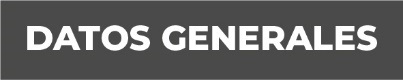 Nombre: Heidi Margarita Vargas Gil Grado de Escolaridad: Doctorado En Ciencias Jurídicas Administrativas Y De La Educacion. Cédula profesional (Doctorado) En trámiteTeléfono de Oficina: 1 68 14 93Correo Electrónico Formación Académica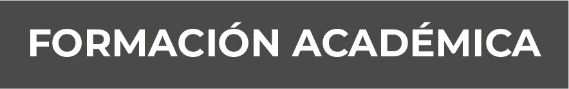 1996-2000“Universidad Veracruzana” Estudios de Licenciatura en Derecho.Cedula profesional 42466722012- 2014Maestría en ciencias Jurídicas y Sociales. “Universidad de las Naciones”.  ubicada en Veracruz, Veracruz  CLAVE SEP: 30MSUO233Z2014-2016Doctorado en ciencias jurídicas Administrativas y la Educación.“Universidad de las Naciones”, ubicada en Veracruz, Veracruz  Trayectoria Profesional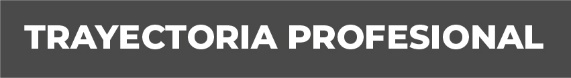 2014- 2015 Agente del Ministerio Publico Investigador, en Coatepec, Veracruz.2015- 2017Fiscal Octavo adscrito a la Fiscalía de Investigaciones Ministeriales. 2017- 2019. Fiscal 10 en la Unidad Integral de Procuración de Justica  Conocimiento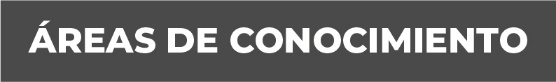 Derecho ConstitucionalDerecho AdministrativoDerecho CivilDerecho Penal